التمرين الأول :  (8 نقط)املأ الفراغ بما يناسب من الكلمات التالية : مواد عضوية –  الأجسام –         الزجاج – الفلزات بخار الماء - ثنائي أوكسيد الكربون – نواتج أخرى تتكون ..................... المستعملة في حياتنا اليومية من مادة او مواد مختلفة، تصنف إلى مجموعات كبرى: وهي .......................... و .................................... و .................................تحترق المواد العضوية في الهواء، ويتكون ....................... و .............................. و ...............................أجب بصحيح أو خطأ:تتكون الذرة من الكترونات شحنتها سالبة و نواة شحنتها موجبة.                        يتميز فلز النحاس بخاصية الجذب من طرف المغناطيس.                          يتكون أوكسيد الألومنيوم نتيجة تفاعل الألومنيوم مع ثنائي الأوكسجين .                 حمض الكلوردريك يؤثر على النحاس.                                                              ضع علامة (×) أمام الاجابة أو الاجابات الصحيحة:من بين الأشياء التالية يوجد مادتان:   البلاستيك                      خاتم من النحاس                             قلم                             الزجاجلفلز الذي يؤثر عليه محلول الكلوريدريك ولا يؤثر عليه محلول الصودا هو :  الألومنيوم                          الزنك                               الحديد                           النحاسعوامل تكون الصدأ على الحديد:               الماء و ثنائي الأوكسيجين               الآزوت و ثنائي الأوكسيجين               ثنائي الهيدروجين  و  ثنائي الأوكسيجين                                  صل بخط  :    هيدروكسيد الحديد                              ☀            ★  Fe(OH)2  محلول كلورور الحديد III            ☀                    ★  ( Zn2+ + 2Cl-  )  محلول كلورور الزنك                  ☀                    ★  ( Fe3+ + 3Cl- )أتمم الجدول التالي : التمرين الثاني : ( 8 نقط) يعطي الجدول التالي قيم pH لأربعة محاليل مائية:أتمم ملء الجدول بما يناسب؟بما ثم قياس pH المحاليل ؟علل جوابك؟...............................................................................انطلاقا من الجدول حدد:  أ- المحلول الأكثر حمضية: ......................                                                   ب-  المحلول الأقل إحتواءا على الأيونات:OH- ……….....من أجل تحضير محلول S ندخل كمية من مسحوق فلزX  في أنبوب اختبار به محلول Y، فنلاحظ تصاعد غاز داخل الأنبوب.اعط إسم و صيغة الغاز المتصاعد؟............................................................................................كيف يتم الكشف عنه؟.............................................................................................................التجربة 1 : نضيف كمية من نترات الفضة إلى المحلول الناتج S فيتكون راسب يسود تحث الضوء. اعط اسم الراسب المتكون واعط صيغته الكيميائية ؟............................................................... اعط الصيغة الأيون لنترات الفضة ؟...................................................................................اعط اسم ورمز الأيون الذي تم الكشف عنه؟.........................................................................اكتب معادلة الترسب؟.............................................................................................................حدد اسم محلول Y وعطي صيغته الأيونية؟..................................................................................التجربة 2 : نضيف كمية من محلول الصودا إلى المحلول S فيتكون راسب أبيض.اعط اسم الراسب المتكون واعط صيغته الكيميائية ؟...............................................................اعط اسم و رمز الأيون الذي تم الكشف عنه ؟......................................................................حدد الأيون الكاشف ؟................................................................................................اكتب معادلة هذا الترسب ؟..........................................................................................من خلال التجربتين السابقتين اعط اسم وصيغة المحلول S ؟....................................................حدد اسم الفلز X ؟ .................................................................................................. اعط المعادلة المختصرة لتفاعل محلول حمض الكلوريدريك مع الفلز X ؟......................................................................................................................التمرين الثالث : ( 4 نقط)أثناء مساعدتك أنت و زملائك  أستاذ الفيزياء والكيمياء  في تنضيف المختبر وجدتم 3 قاروت ،بها العلامات جانبة و لا تحتوي على لصيقات، و واحدة تسيل فأخبركم الأستاذ بأن المحاليل التي في القارورات هي حمض النيتريك ( و حمض الكلوردريك  و محلول الصودا   ، فطلب منكم التعرف على مدلول العلامات و طبيعة محتوى كل قارورة  و حفض المحلول الذي يسيل. اقترحت كوثر شم المحاليل للتعرف على طبيعتها و قنينة من الألمنيوم أو زجاج لحفض السائل الذي يسيل غير انها لم تستطع التعرف على العلامات. 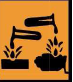 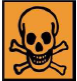  ساعد كوثر على تحديد خطورة هذه المحاليل.    العلامة الأولى: ...........................................................................    العلامة الثانية: .............................................................................ما صحة اقتراح كوثر وما هي بعض الاحتياطات التي يجب عليها اتخاذها اثناء التعامل مع مثل هذه المواد ؟...................................................................................................................................................................................................................................................................................... .......................................................................................................................................... ......................................................................................................................................................................................................................................................................................اقترح تجربتين  تمكنك من معرفت المحلول الذي يوجد في كل قارورة؟........................................................................................................................................................................................................................................................................................................................................................................................................................................................................................................................................................................................................................................................................................................................................................................................................................................................................................................................................................................................................................... من أي مادة يجب أن تتكون هذه القارورات ؟علل جوابك.................................................................................................................................................................................................................................................................................................................................................................................................................................www.pc1.ma الإسم الكامل:.........................رقم الامتحان:.......................القسم:...............................رقم داخل القسم :......................الإمتحان الموحد المحلي في مادةالفيزياء و الكيمياءدورة يناير 2019مدة الإنجاز: ساعة واحدةwww.pc1.maالأكاديمية الجهوية للتربية والتكوينجهة بني ملال- خنيفرةمديرية خريبكةمؤسسة الشرفاء الخاصةالإسم الكامل:.........................رقم الامتحان:.......................القسم:...............................رقم داخل القسم :......................الإمتحان الموحد المحلي في مادةالفيزياء و الكيمياءدورة يناير 2019مدة الإنجاز: ساعة واحدةwww.pc1.maذ.يونس عزيزيرمز الدرةالعدد الدريشحنة الالكتروناتشحنة النواةرمز الأيوننوعهشحنة الأيون+17eCl-Zn30+2eالمحلول المائي محلول (A) محلول S محلول (B)قيمة pH3.2......................12.3صنف المحلول......................محايد......................